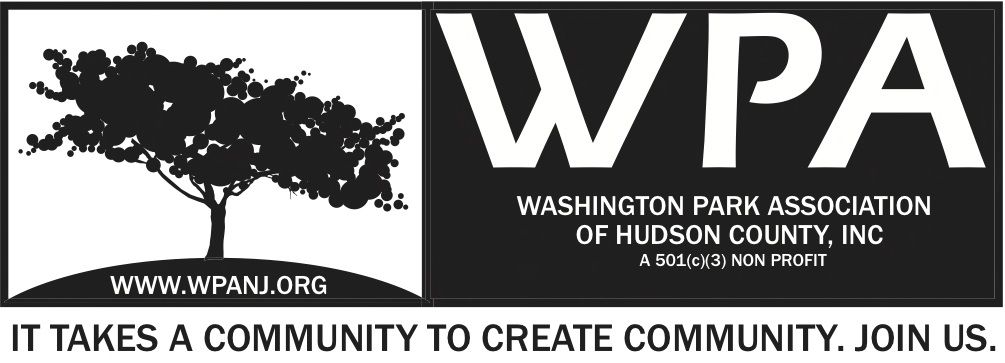 WPA – General Monthly Meeting MinutesBegin time 7:35pmAttendeesTerri Neuner – SecretaryWendy Paul  - VPKatherine Crawford Gray – TreasurerBeverly Brown - MAnthony Romano - GBen Duronio - GVilma Cabrera – TrusteeTheresa Haywood – RRCP.O Dave Calton – JCPDCapt. Martinez – JCPDKeith MH – MLisa Blando  - Notice 7:40pm - TrusteeVice President Report Trustee Meeting Nov 14thFollow up Meeting – Wed December 4th – Grant MeetingNew Committee Follow up meeting also to followTreasurer ReportWashington Park Association of Hudson County, Inc.Treasurer’s ReportDecember 2 2013By Katherine Crawford-GrayFinancial StatementsReport for YTD as at November 30 2013Total income $69,365Total Expenses $65,625Net ordinary income $3,740Interest $7Other expenses $1,382Net income $2,365All revenues and expenses are at the appropriate nonprofit benchmarks.Cash at Bank$6,017SolvencyWPA is current solvent and able to meet any outstanding payments Actions in NovemberPrepared final report for the Local Arts Program grant from the County of Hudson (with the President of WPA)Forward FocusOur financial priority over the next month is to prepare:Financial reports for our LAP Grant to County of HudsonThe books for the end of the year and finalize outstanding payments and receipts.  WPA anticipates ending 2013 with a small surplus of around $1000.  A budget for 2014 will be drafted with the Trustees for presentation at the February meeting.This concludes my report. Thank youKatherine Crawford-Gray, TreasurerSecretary Report-Please sign in – legibly-No 50/50 tonight -Minutes from last month meeting and trustee meeting held 11/14 were posted on the website. -JC Friday -  this Friday.  Check out Jcfridays.com-Heights in the Yoga – Studio Palisade -Live Music by the folks who bring you ModCup-Trolley Car Bar – Photo exhibit Capt. MartizezStats Nov. 3rd-30th-54 Arrests – 69 in the past -Guns recovered 4--- total 23-Shots fired-2 stabbings-1547 Moving violations-Multiple Curfew violations -2473 violations down from last year-Grace and Summit – Shots fired – Foot patrol in place in the neighborhood -Increased motorcycle presence in the park-Burglaries – Arrested 7 burglars -Commercial Burglaries – Redeploying man power to attack issue. -Meth Lab is a cover for something else. Cannot discuss details. - School # 7 - 222 Laidlaw. Captains Meeting** Please attend** Check issues to see if there are patterns in crime. -3 Arabic juvi’s doing robberies in JSQ area.  Apprehended.-Foot Patrols now on side streets, not just main streets.-PLEASE DO NOT LEAVE VALUABLES IN YOUR CAR!!  HOLIDAY TIME! -Safety tips: Do not walk on a dark street, walk in the middle of the street. Do not walk on the sidewalk.-Know your surroundings. Turn around. Look at everyone. -policenorth@njjcps.org-Witness  - Man in van – South and Peirce – Sitting in car all day watching-402/404 Palisade – Graffiti on entire building. -Few Arrests at CorkScrew. -Pedestrian Safety Posters, Bicycle Safety – Project Street SmartTheresa Haywood 	-Viaduct on schedule to open in March – Same with RavineSustainable JC topics to be discussed in future:What do we want to accomplish with the grant?$20,000 Grant. Largest grant that they offer. Fundraiser discussion still for discussion next monthDecember Events-Craft Fair Dec 7th 11-5 Elks Lodge-6th Borough FairAdjourn 8:20pm Terri Neuner